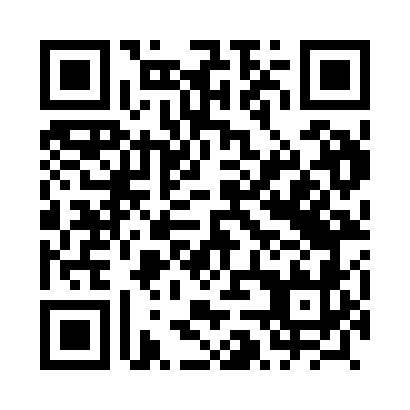 Prayer times for Odrzykon, PolandWed 1 May 2024 - Fri 31 May 2024High Latitude Method: Angle Based RulePrayer Calculation Method: Muslim World LeagueAsar Calculation Method: HanafiPrayer times provided by https://www.salahtimes.comDateDayFajrSunriseDhuhrAsrMaghribIsha1Wed2:515:1012:305:357:5210:002Thu2:485:0812:305:367:5310:033Fri2:455:0612:305:377:5510:064Sat2:425:0412:305:387:5610:085Sun2:395:0312:305:397:5810:116Mon2:365:0112:305:407:5910:147Tue2:334:5912:305:418:0010:168Wed2:294:5812:305:428:0210:199Thu2:264:5612:295:438:0310:2210Fri2:234:5512:295:438:0510:2511Sat2:204:5312:295:448:0610:2812Sun2:174:5212:295:458:0810:3113Mon2:144:5012:295:468:0910:3414Tue2:134:4912:295:478:1110:3715Wed2:134:4812:295:488:1210:3816Thu2:124:4612:295:488:1310:3917Fri2:124:4512:295:498:1510:3918Sat2:114:4412:305:508:1610:4019Sun2:114:4212:305:518:1710:4020Mon2:104:4112:305:528:1910:4121Tue2:104:4012:305:528:2010:4222Wed2:104:3912:305:538:2110:4223Thu2:094:3812:305:548:2210:4324Fri2:094:3712:305:558:2410:4325Sat2:084:3612:305:558:2510:4426Sun2:084:3512:305:568:2610:4527Mon2:084:3412:305:578:2710:4528Tue2:084:3312:305:578:2810:4629Wed2:074:3212:315:588:2910:4630Thu2:074:3112:315:598:3010:4731Fri2:074:3112:315:598:3210:47